SERVIÇO PÚBLICO FEDERALUNIVERSIDADE FEDERAL DO PARÁDIRETORIA DE INFRAESTRUTURACOORDENADORIA DE SERVIÇOS URBANOSCOORDENADORIA DE LOGÌSTICAANEXO X – CONTROLE DE QUALIDADE E DESEMPENHO DOS SERVIÇOS (FORMULÁRIO)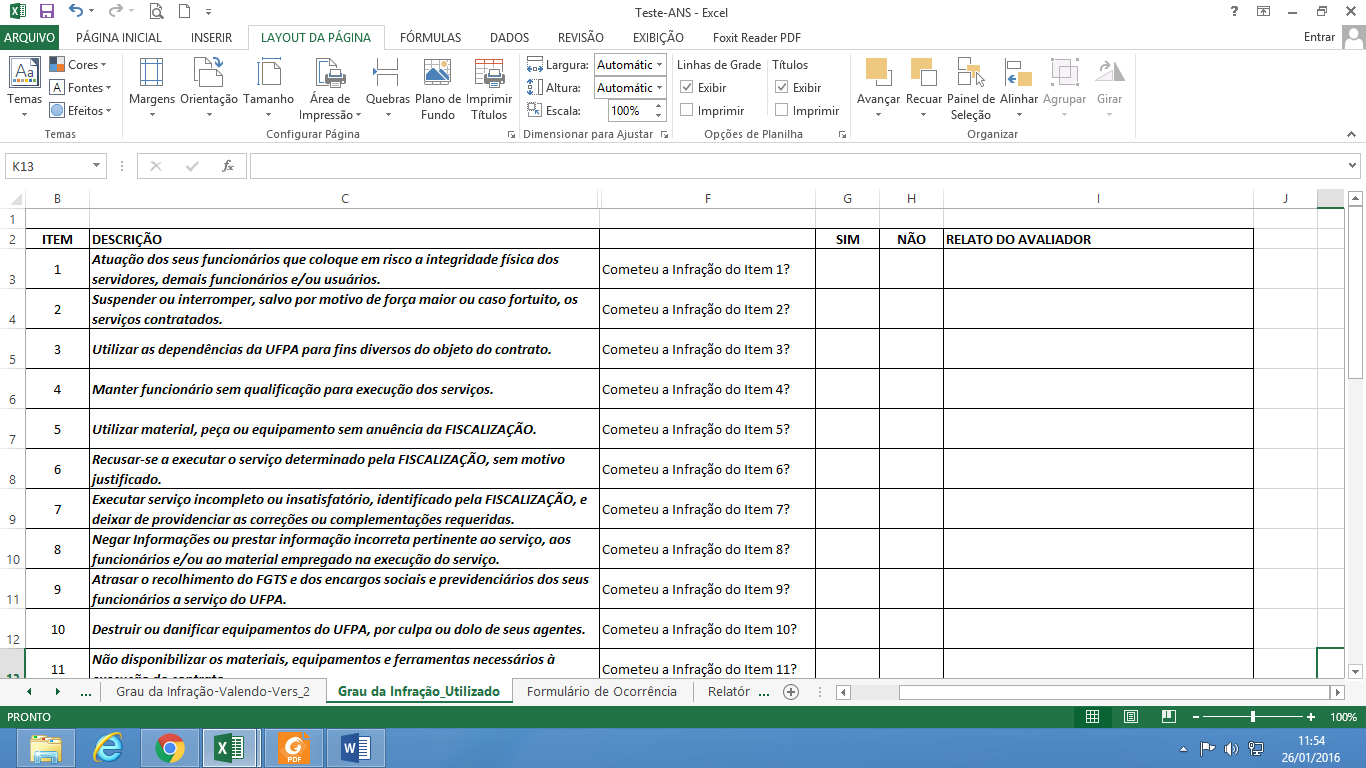 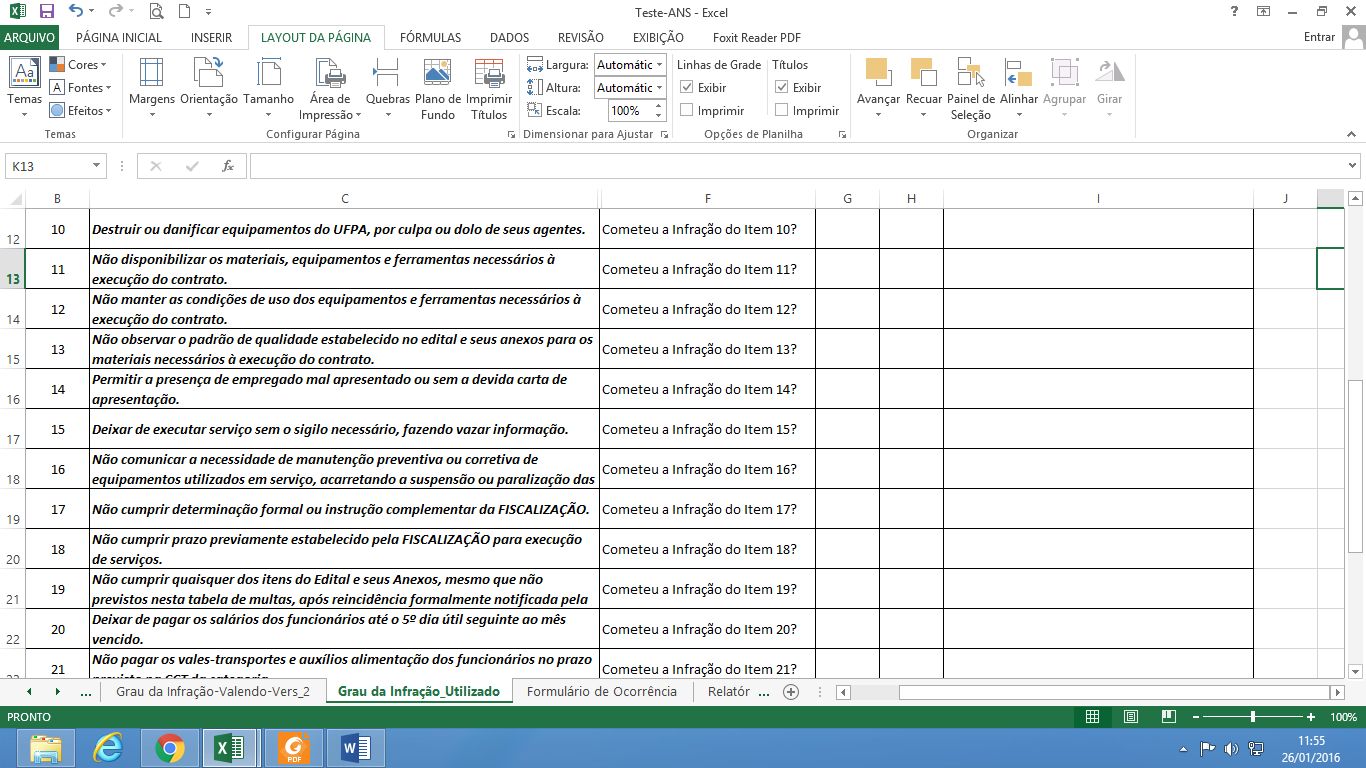 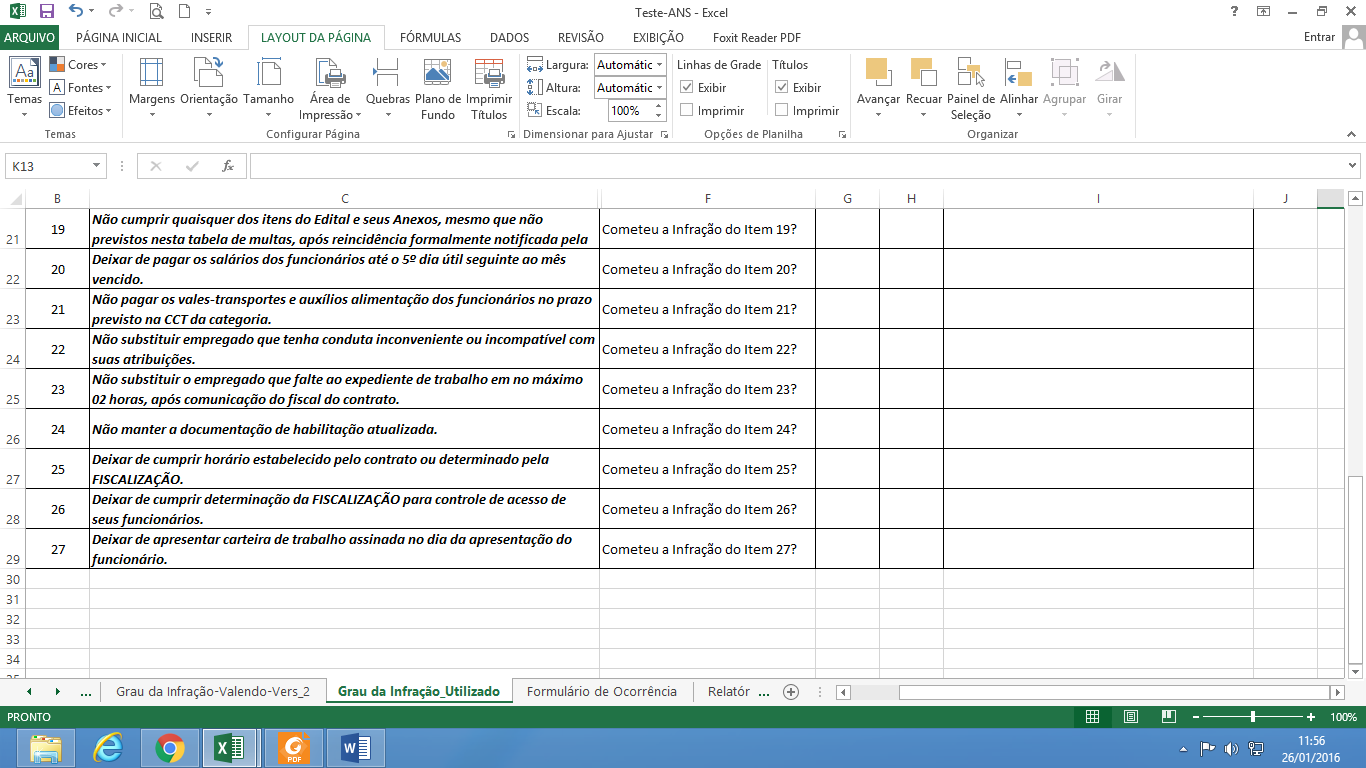 